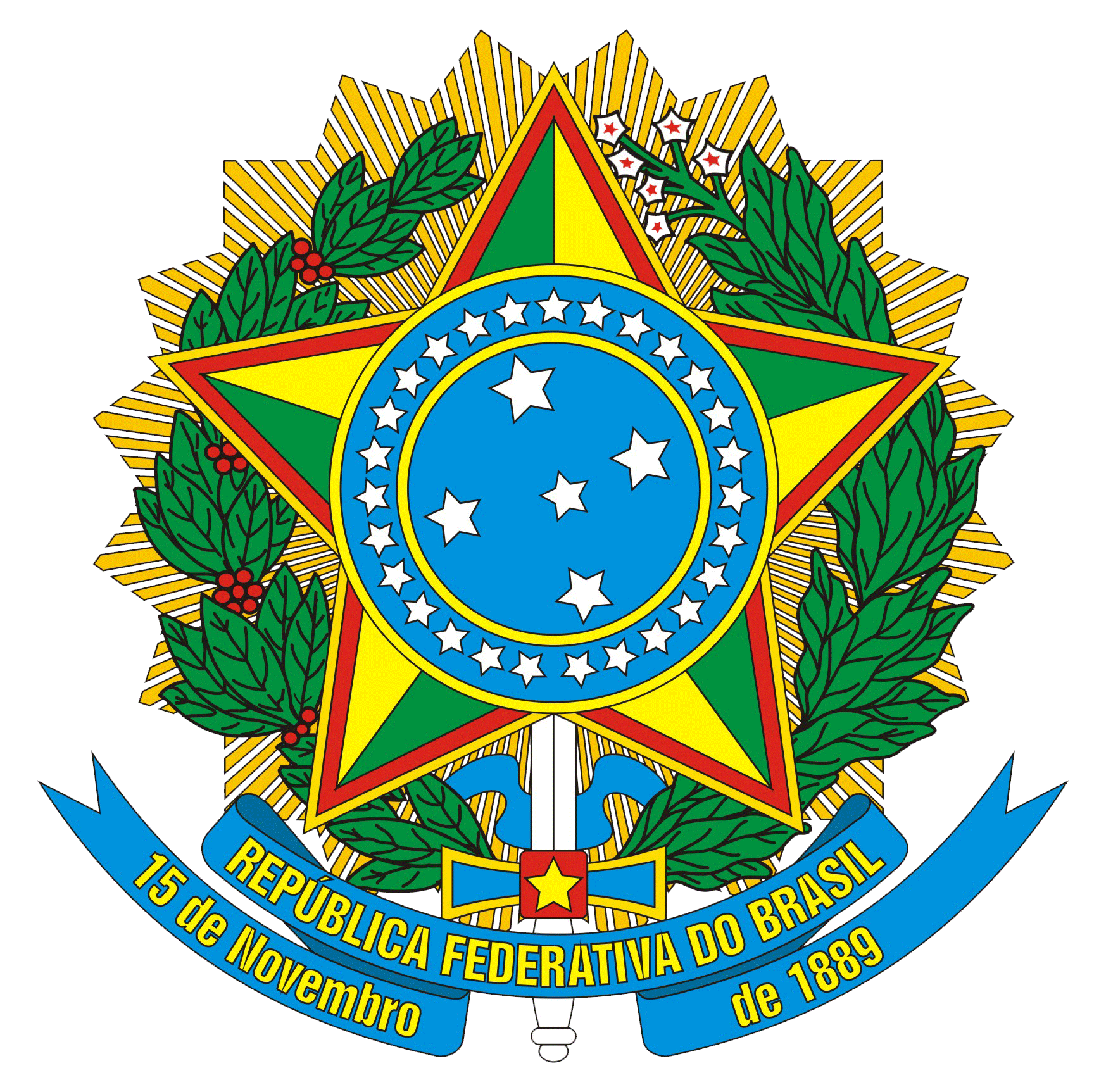 Ministério da EducaçãoInstituto Federal de Educação, Ciência e Tecnologia da ParaíbaPROGRAMA NACIONAL DE ALIMENTAÇÃO ESCOLAR - PNAERESULTADO FINALCHAMADA INTERNA 01/2021 - CAMPUS CATOLE DO ROCHACAMPUS CATOLÉ DO ROCHA – Chamada Interna para concessão de kits de gêneros alimentícios do Programa Nacional de Alimentação Escolar (PNAE) (Manifestação de interesse)LISTA FINALMatrículaSituação202019010021Deferida202019000030Deferida201819000024Deferida201819000080Deferida202019000033Deferida201919000073Deferida201919000035Deferida202019010037Deferida201919000072Deferida201819000034Deferida202019000025Deferida201819000071Deferida201819000076Deferida201819000035Deferida202019000037Deferida201919000027Deferida202019000067Deferida202019000047Deferida201819000032Deferida201919000028Deferida201819000025Deferida201819000065Deferida201919000057Deferida201819000033Deferida201919000039Deferida202019010046Deferida202019000003Deferida202019010047Deferida202019010017Deferida202019010050Deferida202019000061Deferida202019000042Deferida202019000074Deferida202019000046Deferida202019000077Deferida202019000045Deferida201819000029Deferida202019000056Deferida201919000010Deferida202019000071Deferida201719000057Deferida201819000003Deferida201819000022Deferida201819000065Deferida202019000026Deferida202019000080Deferida201819000060Deferida201919000018Deferida202019010020Deferida202019000065Deferida202019000040Deferida202019010035Deferida201919000014Deferida201919000013Deferida202019000018Deferida201819000056Deferida201819000015Deferida202019010027Deferida202019010048Deferida202019000041Deferida201919000023Deferida201819000028Deferida201919000017Deferida202019010016Deferida201719000058Deferida201819000048Deferida202019000076Deferida201719000007Deferida201719000027Deferida202019010029Deferida201719000060Deferida